Publicado en Madrid el 29/05/2024 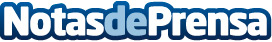 MET Energía España, considerada por la CNMC como una de las empresas energéticas más transparentes para los consumidoresMET Energía, empresa energética europea integrada que desarrolla actividades y posee activos en los mercados del gas natural y la electricidad, ha sido calificada por la Comisión Nacional de los Mercados y la Competencia (CNMC) como una de las compañías comercializadoras de gas natural en España más transparentes para los consumidores en relación con las comunicaciones de revisión de precios de los contratos de suministroDatos de contacto:AndreaRoman630054563Nota de prensa publicada en: https://www.notasdeprensa.es/met-energia-espana-considerada-por-la-cnmc Categorias: Nacional Finanzas Comunicación Madrid Cataluña Valencia Sector Energético Actualidad Empresarial http://www.notasdeprensa.es